KINERJA  APARATUR DESA DITINJAU DARI GAYA KEPEMIMPINAN, PENDIDIKAN, KOMITMEN DAN MOTIVASI(Studi Pada Kecamatan Jogonalan Kabupaten Klaten)TESISDiajukan Untuk Memenuhi Tugas AkhirProgram Studi Manajemen Program PascasarjanaUniversitas Islam Batik Surakarta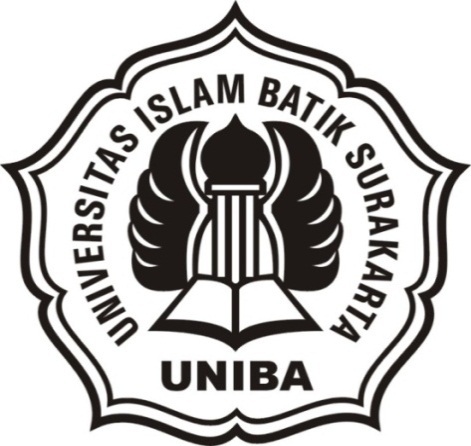 Disusun Oleh :PUJI PRAMESTINPM: 2020P20057PROGRAM STUDI MANAJEMENPROGRAM PASCASARJANA (PPs) UNIVERSITAS ISLAM BATIKSURAKARTA2022LEMBAR PERSETUJUANTESISKINERJA APARATUR DESA DITINJAU DARIGAYA KEPEMIMPINAN , PENDIDIKAN, KOMITMEN DAN MOTIVASI(Studi Pada Kecamatan Jogonalan Kabupaten Klaten)Diajukan Oleh :PUJI PRAMESTINPM: 2020P20057LEMBAR PENGESAHAN TESISNama	: Puji PramestiNPM	: 2020P20057Judul Tesis	: Kinerja Aparatur Desa Ditinjau Dari Gaya Kepemimpinan,      	  Pendidikan, Komitmen Dan MotivasiLEMBAR PENGESAHAN TIM PENGUJI TESIS Nama	: Puji PramestiNPM	: 2020P20057Judul Tesis	: Kinerja Aparatur Desa Ditinjau Dari Gaya Kepemimpinan,      	  Pendidikan, Komitmen Dan MotivasiTanggal 	: 20 Januari 2022SURAT PERNYATAAN KEASLIAN TESISSaya yang bertanda tangan dibawah ini:Nama	: Puji PramestiNPM	: 2020P20057Judul Tesis	: Kinerja Aparatur Desa Ditinjau Dari Gaya Kepemimpinan,      	  Pendidikan, Komitmen Dan MotivasiDengan ini menyatakan bahwa tesis yang saya ajukan adalah hasil dari karya sendiri dan belum pernah diajukan untuk memperoleh gelar magister di suatu Perguruan Tinggi dan sepanjang sepengetahuan saya tesis ini tidak terdapat karya atau pendapat yang pernah ditulis atau diterbitkan oleh orang lain kecuali yang diacu dalam naskah ini secara tertulis dan disebutkan dalam daftar pustaka.Surakarta,                                  2022(Puji Pramesti) MOTTO"Barang siapa yang bersungguh sungguh, sesungguhnya kesungguhan tersebut untuk kebaikan dirinya sendiri" (QS. Al Ankabud : 6)"Bertaqwalah kepada Allah, maka Dia akan membimbingmu. Sesungguhnya Allah mengetahui segala sesuatu."(Al Baqarah : 282)"Sesungguhnya perbuatan baik itu dapat menghapus perbuatan buruk." (Al-Hud : 114)       Perubahan tidak akan hadir  jika kita hanya menunggu orang lain dan menunda-nunda di lain waktu. Kitalah orangnya yang sebenarnya sedang ditunggu tersebut.  Kita adalah perubahan yang kita cari.HALAMAN PERSEMBAHANAlhamdulillah segala puji bagi Allah SWT, kita memuji-NYA dan meminta pertolongan, pengampunan, serta petunjuk kepadaNya.. Barang siapa mendapat petunjuk dan pertolongan dari Allah SWT, maka tidak akan ada yang bisa menyesatkan dan menghalanginya, barang siapa sesat maka tidak akan ada petunjuk dan pertolongan kecuali hanya dari Allah SWT semata. Begitu juga tugas Tesis ini tidak dapat diselesaikan tanpa petunjuk dan pertolongan kesulitan hanya dari Allah SWT, serta sholawat dan salam tak lupa kita sampaikan kepada junjungan dan suri tauladan kita Nabi Muhammad SAW, keluarga, para sahabat, serta siapa saja yang mendapat petunjukNya hingga hari kiamat nanti, Aamin.Kupersembahkan karya tulis Tesis ini untuk :Untuk Bapak Kusnadi dan Ibu Sulasih, kupersembahkan karya tulis ini sebagai bukti bhaktiku, terimak kasih untuk kasih sayangmu dan semangat selama ini;Untuk Suamiku Bapak Agung Prihatmoko, SP, terima kasih untuk doa, dukunganmu selama ini, dan semangat yang senantiasa menjadi pendorong untuk menjadi lebih baik dalam segala hal;Untuk Naufaroqa Caesa Hutama Ajiatmoko dan Nayla Maurice Ajiatmoko , Anak-anakku, semoga karya ini dapat menjadi semangat dan motivasi di kehidupanmu kelak, untuk terus belajar dan dapat meraih cita-citamu;Untuk semua temen seprofesi dikantor, terimakasih atas semangat, dukungan dan doanya, umur bukanlah sebagai hambatan untuk selalu belajar.KATA PENGANTARبِسْمِ اللَّهِ الرَّحْمَنِ الرَّحِيمSegala puji dan syukur penulis panjatkan kehadirat Allah SWT, atas rahmat dan hidayah-Nya sehingga  penulis  dapat menyelesaikan tugas tesis yang berjudul “Kinerja Aparatur Desa Ditinjau Dari Gaya Kepemimpinan, Pendidikan, Komitmen dan Motivasi (Studi Pada Kecamatan Jogonalan Kabupaten Klaten)”.  Tak lupa  sholawat serta salam kepada nabi besar Muhammad SAW beserta keluarga dan para sahabatnya.Adapun tujuan dari penyusunan tesis ini adalah guna memenuhi untuk memperoleh gelar pasca sarjana ilmu manajemen sumber daya manusia di Universitas Batik Islam (UNIBA) Surakarta.Dengan penuh kerendahan hati penulis menyadari bahwa tesis ini jauh dari kesempurnaan. Oleh karena penulis mengharapkan kritik dan saran konstruktif dari semua pihak demi kesempurnaan tesis ini. Dalam penulisan tesis ini penulis dapat mendapat dukungan berbagai pihak. Dengan rasa hormat penulis mengucapkan banyak terimakasih yang sebesar-besarnya kepada :Dr. Amir Junaidi, SH, MH, selaku Rektor Universitas Islam Batik Surakarta yang memberikan kesempatas kepada penulis untuk menempuh pada program Pascasarjana Magister saints (M.Si).Dr. Ec. Dra. Hj. Istiatin, SE., M.M., Selaku Dekan Fakultas Ekonomi Universitas Islam Batik Surakarta, yang telah mengijinkan penulis untuk menempuh studi pada program Pascasarjana Magister Saints (M.Si) dan yang telah membina dan memberikan arahan dalam penulisan tesis ini.Dr. Sarsono, SE.MSi selaku dosen pembimbing 1 yang telah meluangkan banyak waktunya untuk membina dan memberikan arahan dalam penulisan tesis ini.Dr. Ida Ariyati DWP, SE.MH.M.Si selaku dosen pembimbing 2 yang telah meluangkan banyak waktunya untuk membina dan memberikan arahan dalam penulisan tesis ini.Segenap Dosen Pascasarjana yang telah memberikan ilmu serta pengalamannya kepada penulis.Segenap pihak yang telah berkontribusi yang tidak dapat disebutkan satu persatu. Terima kasih.Penulisan tesis ini tentunya jauh dari kata sempurna karena keterbatasan yang dimiliki penulis, sehingga penulis tidak menutup kemungkinan terhadap saran dan kritik yang sifatnya membangun.Akhirnya penulis menyampaikan semoga penulisan tesis ini bermanfaat bagi pihak yang memerlukan.Surakarta,               2022                   Penulis(Puji Pramesti)		DAFTAR ISIHALAMAN JUDUL  		iHALAMAN PERSETUJUAN		iiHALAMAN PENGESAHAN TESIS		iiiHALAMAN PENGESAHAN TIM PENGUJI TESIS		ivPERNYATAAN KEASLIAN TESIS		vHALAMAN MOTTO		viHALAMAN PERSEMBAHAN		viiKATA PENGANTAR		viiiDAFTAR ISI		xiDAFTAR TABEL		xivDAFTAR GAMBAR		xvDAFTAR LAMPIRAN		xviABSTRACT		xviiABSTRAK		xviiiBAB I	PENDAHULUAN		1Latar Belakang 		1Identifikasi Masalah		5Batasan Masalah		6Rumusan Masalah		6Tujuan Penelitian		7Manfaat Penelitian		7BAB II		TINJAUAN PUSTAKA		9Kinerja Pegawai		9Gaya Kepemimpinan		13Pendidikan		18Komitmen		21Motivasi		23Penelitian Yang Relevan		28Kerangka Berfikir		32Hipotesa		33BAB III	METODOLOGI PENELITIAN		38Desain Penelitian		38Lokasi dan Waktu Penelitian		39Populasi, Sampel dan Teknik Sampling		39 Jenis dan Sumber Data		41Teknik Pengumpulan Data		41Definisi Operasional Variabel dan Kisi-Kisi Instrumen		44Uji Instrumen		47Uji Asumsi Klasik.		52Analisa Data.		54  BAB IV	HASIL PENELITIAN  DAN PEMBAHASAN		59Gambaran Umum		59Deskripsi Responden		65Hasil Uji Asumsi Klasik		65Analisis Data		73Pembahasan		73BAB V 	KESIMPULAN DAN SARAN		90Kesimpulan		90Saran		91DAFTAR PUSTAKA		93LAMPIRAN		96DAFTAR TABELTabel II.1 Penelitian Yang Relevan.		28Tabel III.1 Skala Likert.		42Tabel III.2 Definisi Operasional Variabel		43Tabel III.3 Hasil Uji Validitas Kinerja		47Tabel III.4 Hasil Uji Validitas Gaya Kepemimpinan		47Tabel III.5 Hasil Uji Validitas Pendidikan		47Tabel III.6 Hasil Uji Validitas Komitmen		48Tabel III.7 Hasil Uji Validitas Motivasi		48Tabel III.8 Hasil Uji Realibilitas		49Tabel IV.1 Deskripsi Responden Berdasarkan Jenis Kelamin		64Tabel IV.2 Deskripsi Responden Berdasarkan Usia		64Tabel IV.3 Deskripsi Responden Berdasarkan Pengalaman Kerja		65Tabel IV.4 One-Sample Kolmogorov-Smirnov Test		66Tabel IV.5 Hasil Uji Multikolinearitas		67Tabel IV.6 Hasil Uji Heterokedastisitas		68Tabel IV.7 Hasil Uji Regresi Linier Berganda		69Tabel IV.8 Hasil Uji F		71Tabel IV.9 Hasil Uji t		73Tabel IV.10 Hasil Uji Koefisien Determinasi (R2)		78DAFTAR GAMBARGambar II.1 Kerangka Penelitian		32Gambar IV.1 Struktur Organisasi		57DAFTAR LAMPIRANLampiran 1 Kuisioner Penelitian ……………………………………………	Lampiran 2 Scoring Kuisioner ………………………………………………	Lampiran 3 Hasil Uji Instrumen …………………………………………...	Lampiran 4 Hasil Uji Realibilitas .……………………………………….....	Lampiran 5 Hasil Uji Asumsi Klasik .………………………………………	Lampiran 6 Hasil Uji Analisi Data ..………………………………………...	Lampiran 7 Tabel R ………………………………………………………..	Lampiran 8 Distribusi Nilai t Tabel ………………………………………..	Lampiran 9 Distibusi Nilai F Tabel ………………………………………..	KINERJA APARATUR DESA DITINJAU DARI GAYA KEPEMIMPINAN, PENDIDIKAN, KOMITMEN DAN MOTIVASI(Di Kecamatan Jogonalan, Kabupaten Klaten)Puji Pramesti 1 , Sarsono 2 , Ida Ariyati 31-2 Master of Management Study Program, Postgraduate Program, Islamic University of Batik Surakarta, IndonesiaJl. KH Agus Salim No.10, Central Java 57147, IndonesiaE-mail : pram.estie@gmail.com , sarsono1964@gmail.com ,  aryatiida@gmail.com 3PENDAHULUANAbstractThis study aims to determine the effect of simultaneously (simultaneously) or partially the variables of leadership style, educational background, commitment and motivation on the Village Apparatus, Jogonalan District, Klaten Regency.This research method uses descriptive quantitative research design. The population in this study was the Village Apparatus Supervisory Apparatus, Jogonalan District, Klaten Regency, amounting to 132 people. The sampling technique used in this study was purposive sampling with a sample size of 81 respondents. Collecting data by using a questionnaire. The data analysis technique used is statistical analysis, namely multiple linear regression test, F test, t test, and the coefficient of determination.This study shows that high motivation from village officials results in good performance, so it can be said that high performance results from high motivation as well. It will be difficult for an employee to enjoy work and focus on carrying out tasks with good results without the right motivation to work. Motivation that will help an employee to work better. Without work motivation, an employee cannot survive with good performance and be successful in his work.The results showed that leadership style, educational background, commitment and motivation partially and significantly influenced the performance of the Village Apparatus, Jogonalan District, Klaten Regency. Suggestions from this research, the Village Apparatus of Jogonalan Subdistrict, Klaten Regency, continues to improve the existing leadership style, educational background, commitment and motivation, so that the performance of the Village Apparatus will increase and be better than before.Keywords: Performance, Leadership Style, Commitment, MotivationKINERJA APARATUR DESA DITINJAU DARI GAYA KEPEMIMPINAN, PENDIDIKAN, KOMITMEN DAN MOTIVASI(Di Kecamatan Jogonalan, Kabupaten Klaten)Puji Pramesti 1 , Sarsono 2 , Ida Ariyati 31-2 Master of Management Study Program, Postgraduate Program, Islamic University of Batik Surakarta, IndonesiaJl. KH Agus Salim No.10, Central Java 57147, IndonesiaE-mail : pram.estie@gmail.com , sarsono1964@gmail.com ,  aryatiida@gmail.com 3PENDAHULUANAbstrakPenelitian ini bertujuan untuk mengetahui pengaruh secara simultan (bersamaan) maupun secara parsial variabel gaya kepemimpinan, latar belakang pendidikan, komitmen dan motivasi pada Aparatur Desa Kecamatan Jogonalan Kabupaten Klaten.	Metode penelitian ini menggunakan desain penelitian diskriptif kuantitatif. Populasi pada penelitian ini adalah Aparatur Desa Aparat Pengawas Kecamatan Jogonalan Kabupaten Klaten yang berjumlah 132 orang. Teknik sampling yang digunakan dalam penelitian ini adalah purposive sampling dengan jumlah sampel 81  responden. Pengumpulan data dengan menggunakan kuisioner. Teknik analisis data yang digunakan analisis statistik yaitu uji regresi linear berganda, uji F, uji t, dan koefisien determinasi.	Penelitian ini menunjukkan bahwa motivasi yang tinggi dari aparatur desa menghasilkan kinerja yang baik, sehingga dapat dikatakan bahwa kinerja yang tinggi dihasilkan dari motivasi yang tinggi pula.  Akan sulit bagi seorang pegawai untuk menikmati pekerjaan dan fokus menjalani tugas dengan hasil yang baik tanpa adanya motivasi bekerja yang tepat. Motivasi yang akan membantu pseorang pegawai untuk bekerja dengan lebih baik lagi. Tanpa motivasi kerja, seorang pegawai tidak bisa untuk bertahan dengan kinerja yang tetap baik dan bisa sukses dalam pekerjaannya.Hasil penelitian menunjukkan bahwa gaya kepemimpinan, latar belakang pendidikan, komitmen dan motivasi secara partial dan signifikan berpengaruh terhadap kinerja Aparatur Desa Kecamatan Jogonalan Kabupaten Klaten. Saran dari penelitian ini, Aparatur Desa Kecamatan Jogonalan Kabupaten Klaten terus meningkatkan gaya kepemimpinan, latar belakang pendidikan, komitmen dan motivasi yang ada, sehingga akan membuat kinerja Aparatur Desa semakin meningkat dan menjadi lebih baik dari sebelumnya.Kata kunci : Kinerja, Gaya Kepemimpinan, Komitmen, MotivasiTELAH DISETUJUI OLEH PEMBIMBINGTELAH DISETUJUI OLEH PEMBIMBINGTELAH DISETUJUI OLEH PEMBIMBINGNAMATANDA TANGANTANGGALDr. Sarsono, SE.M.Si.(Pembimbing 1)Dr. Ida Ariyati DWP, SE.MH.M.Si(Pembimbing 2)TELAH DISETUJUI OLEH PEMBIMBINGTELAH DISETUJUI OLEH PEMBIMBINGTELAH DISETUJUI OLEH PEMBIMBINGNAMATANDA TANGANTANGGALDr. Sarsono, SE.M.Si.(Pembimbing 1)Dr. Ida Ariyati DWP, SE.MH.M.Si(Pembimbing 2)DISAHKAN PIMPINAN PROGRAM PASCASARJANAUNIVERSITAS ISLAM BATIK SURAKARTADISAHKAN PIMPINAN PROGRAM PASCASARJANAUNIVERSITAS ISLAM BATIK SURAKARTADISAHKAN PIMPINAN PROGRAM PASCASARJANAUNIVERSITAS ISLAM BATIK SURAKARTANAMATANDA TANGANTANGGALDr. Ec. Dra. Hj. Istiatin, SE, MM (Dekan Fakultas Ekonomi)Dr. Hj. Sudarwati, SE, MM (Kaprodi Manajemen Pascasarjana)Tanggal Lulus20 Januari 202220 Januari 2022Nomor Register958/KPTS/UT/PPs UNIBA/I/2022958/KPTS/UT/PPs UNIBA/I/2022DISETUJUI DAN DISAHKAN OLEH TIM PENGUJIPROGRAM PASCASARJANA UNIVERSITAS ISLAM BATIK SURAKARTADISETUJUI DAN DISAHKAN OLEH TIM PENGUJIPROGRAM PASCASARJANA UNIVERSITAS ISLAM BATIK SURAKARTADISETUJUI DAN DISAHKAN OLEH TIM PENGUJIPROGRAM PASCASARJANA UNIVERSITAS ISLAM BATIK SURAKARTANAMATANDA TANGANTANGGALDr. Sarsono, SE, M.Si(Penguji 1)Dr. Ida Ariyati DWP, SE, MH,M.Si (Penguji 2)Dr. H. Bambang Mursito, MMTanggal Lulus20 Januari 202220 Januari 2022Nomor Register958/KPTS/UT/PPs UNIBA/I/2022958/KPTS/UT/PPs UNIBA/I/2022